Candidature à la gouvernance de transition
Assemblée Générale Ordinaire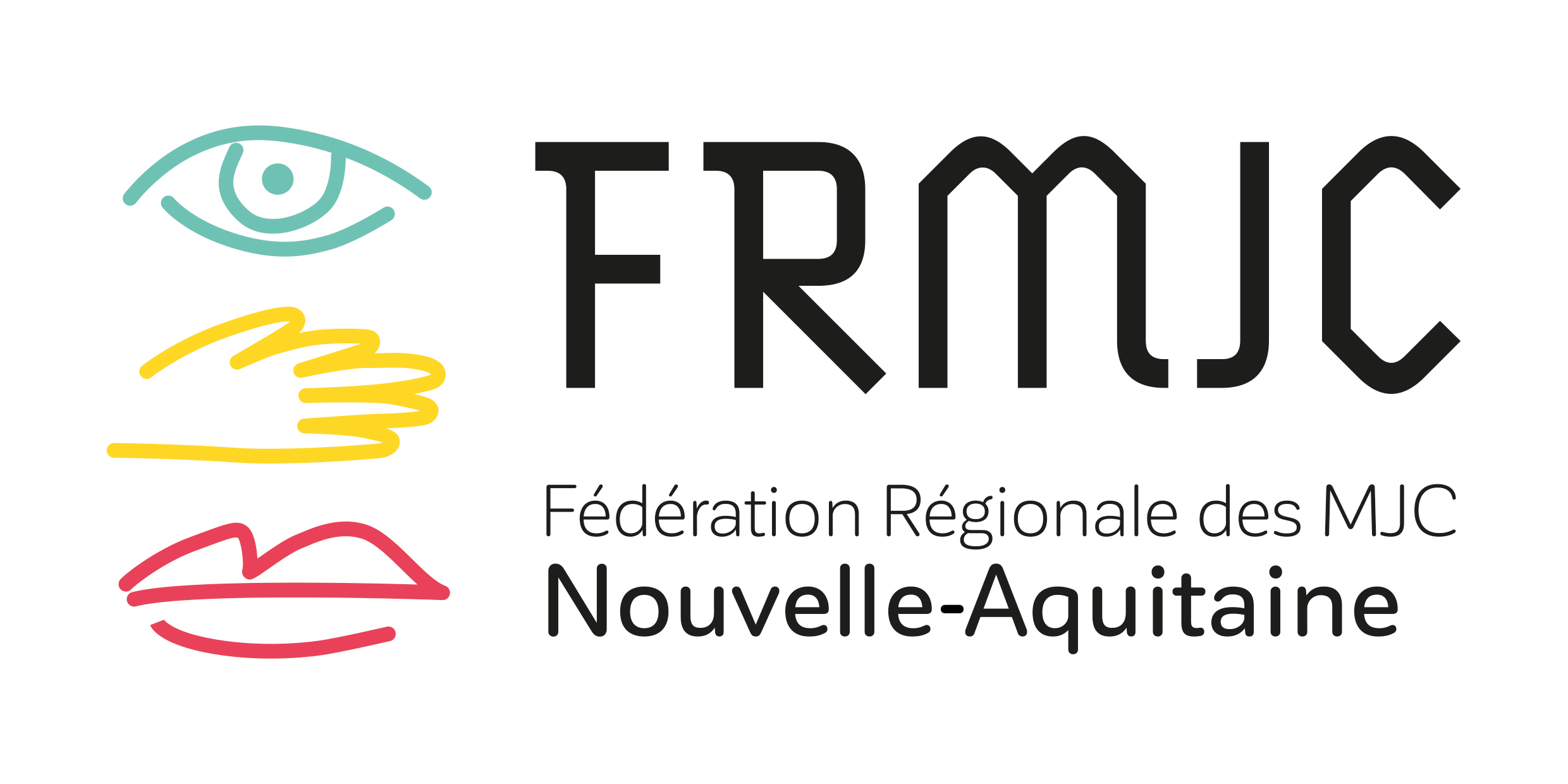 Samedi 9 avril 2022 / Exercice 2021Les personnes, bénévole ou salarié.e, souhaitant s’impliquant dans la gouvernance de transition, sont invitées à faire acte de candidature.Vous pouvez adresser votre candidature à l’adresse suivante (direction@frmjcna.fr) avant le 6 avril 2022 au plus tard.Vous trouverez des éléments d’information et de motivation, peut-être, sur le fonctionnement actuel du Conseil d’Administration.Nom : ………………………………………………………………………………………...Prénom : ……………………………………………………………………………………..Téléphone : …………………………………… Courriel : ……………………………………………………..………………………...Organisation dont vous êtes membre :……………………………………………………………………………………………..Fonction au de votre organisation : ……….………………………………………………………………………………………...Quelle est votre vision de la dynamique régionale ? Quelles sont les thèmes que vous souhaitez porter plus particulièrement ? (ces éléments seront portés à connaissance des membres avant la tenue de l’AG)Fait à 				le Signature Votre vision / Vos thèmes